ZÁVAZNÁ PŘIHLÁŠKA – základní členství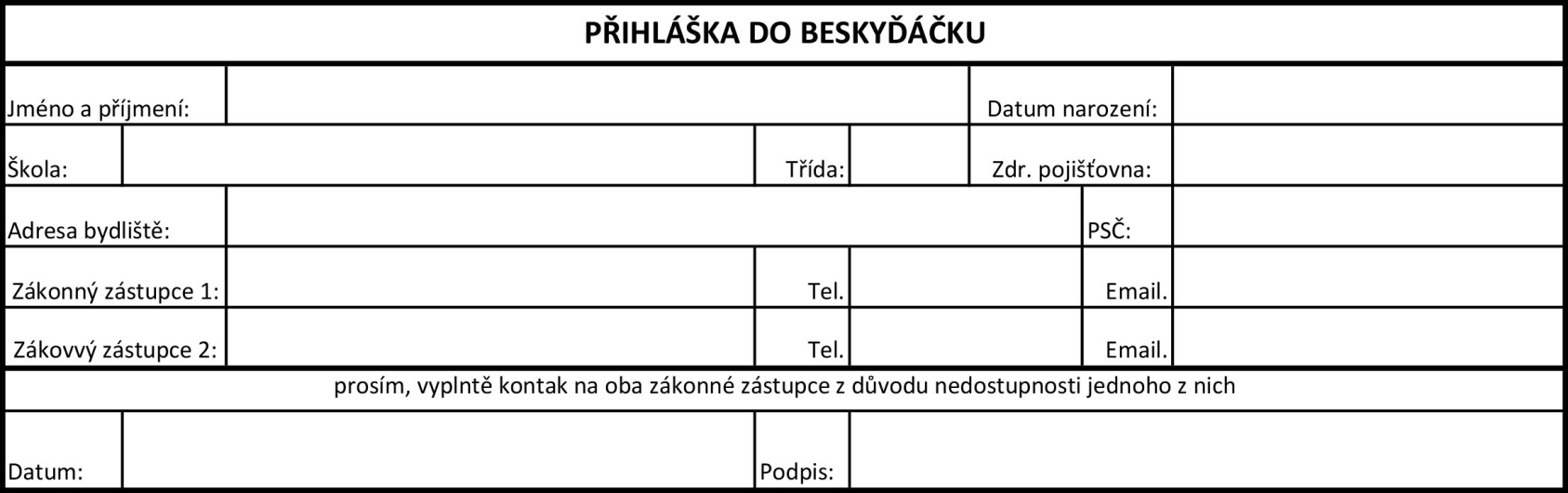 Důležité informace (např. alergie, léky apod.)  ……………………………………………………………………………………………………………………………………………………….Závazně přihlašuji své dítě do volejbalového oddílu Green Volley Frýdek-Místek, z.s. v rámci projektu Beskyďáček. Souhlasím se zpracováním osobních údajů pro interní potřeby klubu včetně registrace mého dítěte do Českého volejbalového svazu (ČVS), jehož je klub členem. V souvislosti s novelizací zákona č. 115/2001 Sb., o podpoře sportu, provedenou zákonem č. 178/2019 Sb., nová zákonná povinnost ukládá sportovním organizacím jako identifikační údaj u fyzických osob pro potřeby rejstříku MŠMT uvádět rodná čísla.Registrace je nutná pro účast hráčů a hráček na turnajích, kterých se děti účastní. Registrace zároveň zajišťuje základní úrazové pojištění, které se vztahuje jak na tréninky, tak i další aktivity a soutěže pořádaných ČVS a jeho členy. Registrace do ČVS bude probíhat ihned po odevzdání přihlášky. K registraci bude nutná Vaše asistence (na Vášemail/telefon Vám bude doručena žádost o potvrzení). Nezbytná bude také fotografie dítěte. O průběhu registrace budete informováni.
 Datum: ……………………………              Podpis rodičů (zákonných zástupců): ………………………….……………………………… Jméno 
PříjmeníDatum narozeníŠkolaTřídaRodné čísloAdresa bydliště, PSČZdravotní pojišťovnaPrvní zákonný zástupceEmailTelefon¨________________________________________________________________________________Druhý zákonný zástupceEmailTelefon________________________________________________________________________________